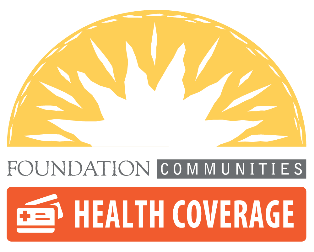 Income Attestation for the Self Employed   	________________________________________________In 2022, I will be self-employed and estimate that I will earn approximately $ ________________ per month for a total of $________________, which is the estimate I have used on my Marketplace application.ATTESTATION:  I attest that the statements in this letter and on my Marketplace application are true and correct to the best of my knowledge at this time.Signature:  _________________________________Printed Name: ______________________________Date:  _____________________________________